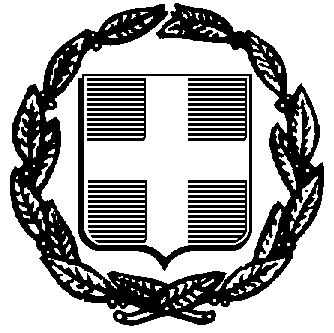 ΕΛΛΗΝΙΚΗ ΔΗΜΟΚΡΑΤΙΑΑ Ι Τ Η Σ Η – ΥΠΕΥΘΥΝΗ ΔΗΛΩΣΗ (άρθρο 8 Ν.1599/1986)Η ακρίβεια των στοιχείων που υποβάλλονται με αυτή τη δήλωση μπορεί να ελεγχθεί με βάση το αρχείο άλλων υπηρεσιών (άρθρο 8 παρ. 4 Ν. 1599/1986)Περιγραφή αιτήματος : «».ΣΤΟΙΧΕΙΑ ΑΙΤΟΥΝΤΟΣ:ΣΤΟΙΧΕΙΑ ΕΚΠΡΟΣΩΠΟΥ:ΠΛΗΡΟΦΟΡΙΑΚΑ ΣΤΟΙΧΕΙΑΑΠΑΙΤΟΥΜΕΝΑ ΔΙΚΑΙΟΛΟΓΗΤΙΚΑΧΡΟΝΟΣ: Έως    εργάσιμες ημέρες από την περιέλευση του αιτήματος και των τυχών απαραίτητων δικαιολογητικών στην αρμόδια για την έκδοση της τελικής πράξης υπηρεσίας (ο χρόνος δεσμεύει την εκδίδουσα την τελική πράξη υπηρεσία).ΚΟΣΤΟΣ: (1) Αναγράφεται ολογράφως και κατόπιν αριθμητικά, ως πλήρης εξαψήφιος αριθμός η ημερομηνία γέννησης: πχ η 7 Φεβρουαρίου 1969 γράφεται αριθμητικά: 070269(2) «Όποιος εν γνώσει του δηλώνει ψευδή γεγονότα ή αρνείται ή αποκρύπτει τα αληθινά με έγγραφη υπεύθυνη δήλωση του άρθρου 8 τιμωρείται με φυλάκιση τουλάχιστον τριών μηνών. Εάν ο υπαίτιος αυτών των πράξεων σκόπευε να προσπορίσει στον εαυτόν του ή σε άλλον περιουσιακό όφελος βλάπτοντας τρίτον ή σκόπευε να βλάψει άλλον, τιμωρείται με κάθειρξη μέχρι 10 ετών». ΠΡΟΣ:ΠΕΡΙΦΕΡΕΙΑ ΔΥΤΙΚΗΣ ΜΑΚΕΔΟΝΙΑΣΠ.Ε. ΚΟΖΑΝΗΣΔΙΕΥΘΥΝΣΗ ΔΗΜΟΣΙΑΣ ΥΓΕΙΑΣ ΚΑΙ ΚΟΙΝΩΝΙΚΗΣ ΜΕΡΙΜΝΑΣΤΜΗΜΑ ΚΟΙΝΩΝΙΚΗΣ ΑΛΛΗΛΕΓΓΥΗΣ ΚΑΙ ΑΘΛΗΤΙΣΜΟΥΑΡΙΘΜ. ΠΡΩΤΟΚΟΛΛΟΥΗΜΕΡΟΜΗΝΙΑΠΡΟΣ:ΠΕΡΙΦΕΡΕΙΑ ΔΥΤΙΚΗΣ ΜΑΚΕΔΟΝΙΑΣΠ.Ε. ΚΟΖΑΝΗΣΔΙΕΥΘΥΝΣΗ ΔΗΜΟΣΙΑΣ ΥΓΕΙΑΣ ΚΑΙ ΚΟΙΝΩΝΙΚΗΣ ΜΕΡΙΜΝΑΣΤΜΗΜΑ ΚΟΙΝΩΝΙΚΗΣ ΑΛΛΗΛΕΓΓΥΗΣ ΚΑΙ ΑΘΛΗΤΙΣΜΟΥΣυμπληρώνεται από την ΥπηρεσίαΣυμπληρώνεται από την ΥπηρεσίαΟ – Η Όνομα:Ο – Η Όνομα:Επώνυμο:Επώνυμο:Επώνυμο:Όνομα Πατέρα: Όνομα Πατέρα: Όνομα Πατέρα: Επώνυμο Πατέρα:Επώνυμο Πατέρα:Επώνυμο Πατέρα:Επώνυμο Πατέρα:Όνομα Μητέρας:Όνομα Μητέρας:Όνομα Μητέρας:Επώνυμο Μητέρας:Επώνυμο Μητέρας:Επώνυμο Μητέρας:Επώνυμο Μητέρας:Ονοματεπώνυμο Συζύγου:Ονοματεπώνυμο Συζύγου:Ονοματεπώνυμο Συζύγου:Ονοματεπώνυμο Συζύγου:Ονοματεπώνυμο Συζύγου:Το Γένος ( συζύγου):Το Γένος ( συζύγου):Το Γένος ( συζύγου):Το Γένος ( συζύγου):Το Γένος ( συζύγου):Αριθ. Δελτ. Ταυτότητας:Αριθ. Δελτ. Ταυτότητας:Αριθ. Δελτ. Ταυτότητας:Αριθ. Δελτ. Ταυτότητας:Α.Φ.Μ:Ημερομηνία γέννησης(1): Ημερομηνία γέννησης(1): Ημερομηνία γέννησης(1): Ημερομηνία γέννησης(1): Τόπος Γέννησης:Τόπος Γέννησης:Τόπος Γέννησης:Τόπος Γέννησης:Τόπος Γέννησης:Τόπος Κατοικίας:Τόπος Κατοικίας:Τόπος Κατοικίας:Οδός:Οδός:Αριθ:Αριθ:Αριθ:ΤΚ:Τηλ:κιν: E – mail: E – mail: E – mail:Ο – Η Όνομα:Επώνυμο:Όνομα Πατέρα: Όνομα Πατέρα: Επώνυμο Πατέρα:Επώνυμο Πατέρα:Όνομα Μητέρας:Όνομα Μητέρας:Επώνυμο Μητέρας:Επώνυμο Μητέρας:Ονοματεπώνυμο Συζύγου:Ονοματεπώνυμο Συζύγου:Ονοματεπώνυμο Συζύγου:Το Γένος (συζύγου):Το Γένος (συζύγου):Το Γένος (συζύγου):Ημερομηνία Θανάτου:Ημερομηνία Θανάτου:Ημερομηνία Θανάτου:Τόπος Θανάτου:Τόπος Θανάτου:Τόπος Θανάτου:Κωδικός ηλεκτρονικών παραβόλων:Κωδικός ηλεκτρονικών παραβόλων:Κωδικός ηλεκτρονικών παραβόλων:Κωδικός ηλεκτρονικών παραβόλων:ΟΡΙΣΜΟΣ / ΣΤΟΙΧΕΙΑ ΕΚΠΡΟΣΩΠΟΥ(4) (για κατάθεση αίτησης ή παραλαβή τελικής διοικητικής πράξης) : Σε περίπτωση που δε συντάσσεται η εξουσιοδότηση στο παρόν έντυπο απαιτείται προσκόμιση εξουσιοδότησης με επικύρωση του γνήσιου της υπογραφής από δημόσια υπηρεσία ή συμβολαιογραφικού πληρεξουσίου.ΟΡΙΣΜΟΣ / ΣΤΟΙΧΕΙΑ ΕΚΠΡΟΣΩΠΟΥ(4) (για κατάθεση αίτησης ή παραλαβή τελικής διοικητικής πράξης) : Σε περίπτωση που δε συντάσσεται η εξουσιοδότηση στο παρόν έντυπο απαιτείται προσκόμιση εξουσιοδότησης με επικύρωση του γνήσιου της υπογραφής από δημόσια υπηρεσία ή συμβολαιογραφικού πληρεξουσίου.ΟΡΙΣΜΟΣ / ΣΤΟΙΧΕΙΑ ΕΚΠΡΟΣΩΠΟΥ(4) (για κατάθεση αίτησης ή παραλαβή τελικής διοικητικής πράξης) : Σε περίπτωση που δε συντάσσεται η εξουσιοδότηση στο παρόν έντυπο απαιτείται προσκόμιση εξουσιοδότησης με επικύρωση του γνήσιου της υπογραφής από δημόσια υπηρεσία ή συμβολαιογραφικού πληρεξουσίου.ΟΡΙΣΜΟΣ / ΣΤΟΙΧΕΙΑ ΕΚΠΡΟΣΩΠΟΥ(4) (για κατάθεση αίτησης ή παραλαβή τελικής διοικητικής πράξης) : Σε περίπτωση που δε συντάσσεται η εξουσιοδότηση στο παρόν έντυπο απαιτείται προσκόμιση εξουσιοδότησης με επικύρωση του γνήσιου της υπογραφής από δημόσια υπηρεσία ή συμβολαιογραφικού πληρεξουσίου.ΟΡΙΣΜΟΣ / ΣΤΟΙΧΕΙΑ ΕΚΠΡΟΣΩΠΟΥ(4) (για κατάθεση αίτησης ή παραλαβή τελικής διοικητικής πράξης) : Σε περίπτωση που δε συντάσσεται η εξουσιοδότηση στο παρόν έντυπο απαιτείται προσκόμιση εξουσιοδότησης με επικύρωση του γνήσιου της υπογραφής από δημόσια υπηρεσία ή συμβολαιογραφικού πληρεξουσίου.ΟΡΙΣΜΟΣ / ΣΤΟΙΧΕΙΑ ΕΚΠΡΟΣΩΠΟΥ(4) (για κατάθεση αίτησης ή παραλαβή τελικής διοικητικής πράξης) : Σε περίπτωση που δε συντάσσεται η εξουσιοδότηση στο παρόν έντυπο απαιτείται προσκόμιση εξουσιοδότησης με επικύρωση του γνήσιου της υπογραφής από δημόσια υπηρεσία ή συμβολαιογραφικού πληρεξουσίου.ΟΡΙΣΜΟΣ / ΣΤΟΙΧΕΙΑ ΕΚΠΡΟΣΩΠΟΥ(4) (για κατάθεση αίτησης ή παραλαβή τελικής διοικητικής πράξης) : Σε περίπτωση που δε συντάσσεται η εξουσιοδότηση στο παρόν έντυπο απαιτείται προσκόμιση εξουσιοδότησης με επικύρωση του γνήσιου της υπογραφής από δημόσια υπηρεσία ή συμβολαιογραφικού πληρεξουσίου.ΟΡΙΣΜΟΣ / ΣΤΟΙΧΕΙΑ ΕΚΠΡΟΣΩΠΟΥ(4) (για κατάθεση αίτησης ή παραλαβή τελικής διοικητικής πράξης) : Σε περίπτωση που δε συντάσσεται η εξουσιοδότηση στο παρόν έντυπο απαιτείται προσκόμιση εξουσιοδότησης με επικύρωση του γνήσιου της υπογραφής από δημόσια υπηρεσία ή συμβολαιογραφικού πληρεξουσίου.ΟΡΙΣΜΟΣ / ΣΤΟΙΧΕΙΑ ΕΚΠΡΟΣΩΠΟΥ(4) (για κατάθεση αίτησης ή παραλαβή τελικής διοικητικής πράξης) : Σε περίπτωση που δε συντάσσεται η εξουσιοδότηση στο παρόν έντυπο απαιτείται προσκόμιση εξουσιοδότησης με επικύρωση του γνήσιου της υπογραφής από δημόσια υπηρεσία ή συμβολαιογραφικού πληρεξουσίου.ΟΡΙΣΜΟΣ / ΣΤΟΙΧΕΙΑ ΕΚΠΡΟΣΩΠΟΥ(4) (για κατάθεση αίτησης ή παραλαβή τελικής διοικητικής πράξης) : Σε περίπτωση που δε συντάσσεται η εξουσιοδότηση στο παρόν έντυπο απαιτείται προσκόμιση εξουσιοδότησης με επικύρωση του γνήσιου της υπογραφής από δημόσια υπηρεσία ή συμβολαιογραφικού πληρεξουσίου.ΟΡΙΣΜΟΣ / ΣΤΟΙΧΕΙΑ ΕΚΠΡΟΣΩΠΟΥ(4) (για κατάθεση αίτησης ή παραλαβή τελικής διοικητικής πράξης) : Σε περίπτωση που δε συντάσσεται η εξουσιοδότηση στο παρόν έντυπο απαιτείται προσκόμιση εξουσιοδότησης με επικύρωση του γνήσιου της υπογραφής από δημόσια υπηρεσία ή συμβολαιογραφικού πληρεξουσίου.ΟΡΙΣΜΟΣ / ΣΤΟΙΧΕΙΑ ΕΚΠΡΟΣΩΠΟΥ(4) (για κατάθεση αίτησης ή παραλαβή τελικής διοικητικής πράξης) : Σε περίπτωση που δε συντάσσεται η εξουσιοδότηση στο παρόν έντυπο απαιτείται προσκόμιση εξουσιοδότησης με επικύρωση του γνήσιου της υπογραφής από δημόσια υπηρεσία ή συμβολαιογραφικού πληρεξουσίου.ΟΡΙΣΜΟΣ / ΣΤΟΙΧΕΙΑ ΕΚΠΡΟΣΩΠΟΥ(4) (για κατάθεση αίτησης ή παραλαβή τελικής διοικητικής πράξης) : Σε περίπτωση που δε συντάσσεται η εξουσιοδότηση στο παρόν έντυπο απαιτείται προσκόμιση εξουσιοδότησης με επικύρωση του γνήσιου της υπογραφής από δημόσια υπηρεσία ή συμβολαιογραφικού πληρεξουσίου.ΟΡΙΣΜΟΣ / ΣΤΟΙΧΕΙΑ ΕΚΠΡΟΣΩΠΟΥ(4) (για κατάθεση αίτησης ή παραλαβή τελικής διοικητικής πράξης) : Σε περίπτωση που δε συντάσσεται η εξουσιοδότηση στο παρόν έντυπο απαιτείται προσκόμιση εξουσιοδότησης με επικύρωση του γνήσιου της υπογραφής από δημόσια υπηρεσία ή συμβολαιογραφικού πληρεξουσίου.ΟΡΙΣΜΟΣ / ΣΤΟΙΧΕΙΑ ΕΚΠΡΟΣΩΠΟΥ(4) (για κατάθεση αίτησης ή παραλαβή τελικής διοικητικής πράξης) : Σε περίπτωση που δε συντάσσεται η εξουσιοδότηση στο παρόν έντυπο απαιτείται προσκόμιση εξουσιοδότησης με επικύρωση του γνήσιου της υπογραφής από δημόσια υπηρεσία ή συμβολαιογραφικού πληρεξουσίου.ΟΡΙΣΜΟΣ / ΣΤΟΙΧΕΙΑ ΕΚΠΡΟΣΩΠΟΥ(4) (για κατάθεση αίτησης ή παραλαβή τελικής διοικητικής πράξης) : Σε περίπτωση που δε συντάσσεται η εξουσιοδότηση στο παρόν έντυπο απαιτείται προσκόμιση εξουσιοδότησης με επικύρωση του γνήσιου της υπογραφής από δημόσια υπηρεσία ή συμβολαιογραφικού πληρεξουσίου.ΟΝΟΜΑ:ΟΝΟΜΑ:ΟΝΟΜΑ:ΕΠΩΝΥΜΟ:ΕΠΩΝΥΜΟ:ΕΠΩΝΥΜΟ:ΟΝΟΜΑΤΕΠΩΝΥΜΟ ΠΑΤΕΡΑ:ΟΝΟΜΑΤΕΠΩΝΥΜΟ ΠΑΤΕΡΑ:ΟΝΟΜΑΤΕΠΩΝΥΜΟ ΠΑΤΕΡΑ:ΟΝΟΜΑΤΕΠΩΝΥΜΟ ΠΑΤΕΡΑ:ΑΔΤ:ΑΔΤ:ΟΔΟΣ:ΑΡΙΘ:ΑΡΙΘ:Τ.Κ:Τηλ:Τηλ:κιν:E – mail:E – mail:E – mail:ΤΙΤΛΟΣ ΔΙΚΑΙΟΛΟΓΗΤΙΚΟΥ:ΚΑΤΑΤΕΘΗΚΕ ΜΕ ΤΗΝ ΑΙΤΗΣΗΘΑ ΠΡΟΣΚΟΜΙΣΤΕΙΝΑ ΑΝΑΖΗΤΗΘΕΙ ΥΠΗΡΕΣΙΑΚΑ(3)ΠΑΡΑΤΗΡΗΣΕΙΣ:ΠΑΡΑΤΗΡΗΣΕΙΣ:ΠΑΡΑΤΗΡΗΣΕΙΣ:ΠΑΡΑΤΗΡΗΣΕΙΣ:Επιλέξτε με ποιο τρόπο θέλετε να παραλάβετε την απάντησή σας: 1. Να σας αποσταλεί με συστημένη επιστολή στη Διεύθυνση  2. Να την παραλάβετε ο ίδιος από την υπηρεσία μας  3. Να την παραλάβετε από άλλο σημείο.  4. Να την παραλάβει εκπρόσωπός σας Με ατομική μου ευθύνη και γνωρίζοντας τις κυρώσεις (2), που προβλέπονται από τις διατάξεις της παρ. 6 του άρθρου 22 του Ν. 1599/1986, δηλώνω ότι:(3) Εξουσιοδοτώ το ΚΕΠ (άρθρο 31 Ν. 3013/2002) να προβεί σε όλες τις απαραίτητες ενέργειες (αναζήτηση δικαιολογητικών κλπ) για τη διεκπεραίωση της υπόθεσής μου.(4) Εξουσιοδοτώ τον/την πιο πάνω αναφερόμενο/η να καταθέσει την αίτηση ή/και να παραλάβει την τελική πράξη. (Διαγράφεται όταν δεν ορίζεται εκπρόσωπος)…….……………..20…………..(Υπογραφή)